ЧАСТНОЕ ТЕХНИЧЕСКОЕ ЗАДАНИЕИзменение автоподстановокПо проекту «внедрению системы документооборота в компании АО «УВЦ»»Условные обозначения:1C:Документооборот КОРП - ДООписание предполагаемого измененияОПИСАНИЕ ЗАДАЧИ ЗАКАЗЧИКОМИзменение автоподстановокДля настройки карт маршрутов требуется настройка автоподстановок, кроме типовых, по следующему списку:Сценарий действий пользователяВ пользовательском режиме необходимо настроить шаблон процесса. Для создания шаблона процесса необходимо перейти в список шаблонов процессов (по команде Шаблоны процессов в меню разделов Совместная работа и Управление процессами) и выполнить команду Создать.В шаблонах процессов возможно использование автоподстановок. Например, при подборе исполнителей в процесс Ознакомление можно указать автоподстановку Все пользователи информационной базы, а для шаблона рассмотрения служебной записки – Ответственный за документ. Исполнители по автоподстановкам вычисляются и добавляются в процесс при его создании на основании шаблона. Это удобно, когда заранее не известно, кто из сотрудников должен исполнять задачи по процессу, или исполнителем является сотрудник, указанный в поле документа/процесса Ответственный или Автор.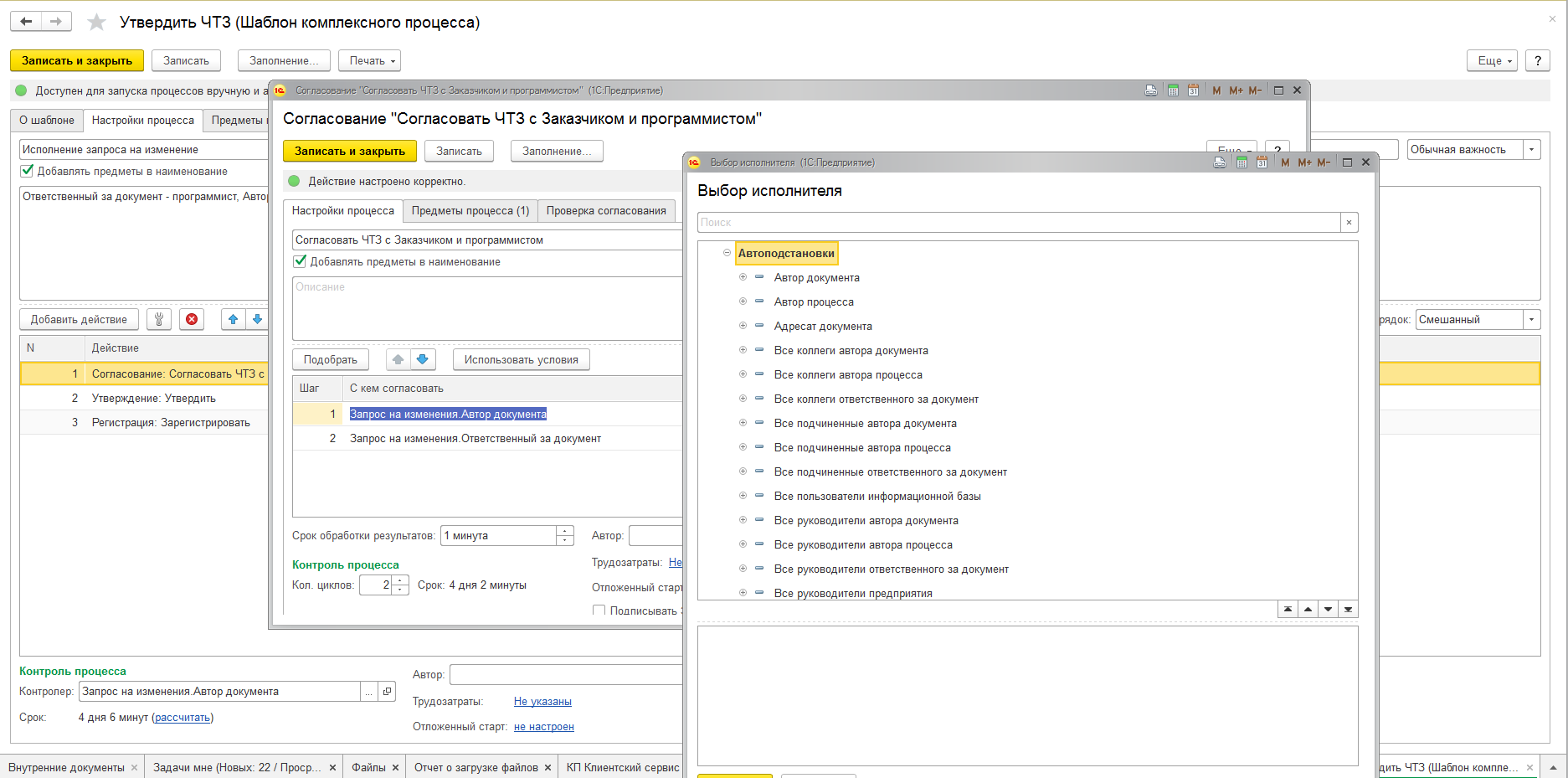 В типовой программе требуемые в п.1 автоподстановке отсутствуют.Необходимо, чтобы пользователь мог выбрать списка интерфейсаАвтоподстановку по реквизиту ПодписалАвтоподстановку по доп. Реквизиту с значением из справочника Пользователей: наименование доп. Реквизита пользователь выбирает из списка всех возможных реквизитов, со ссылкой на справочник пользователейАвтоподстановку рабочей группы пользователей по вопросу деятельности:В каждом документе есть обязательный реквизит Вопрос: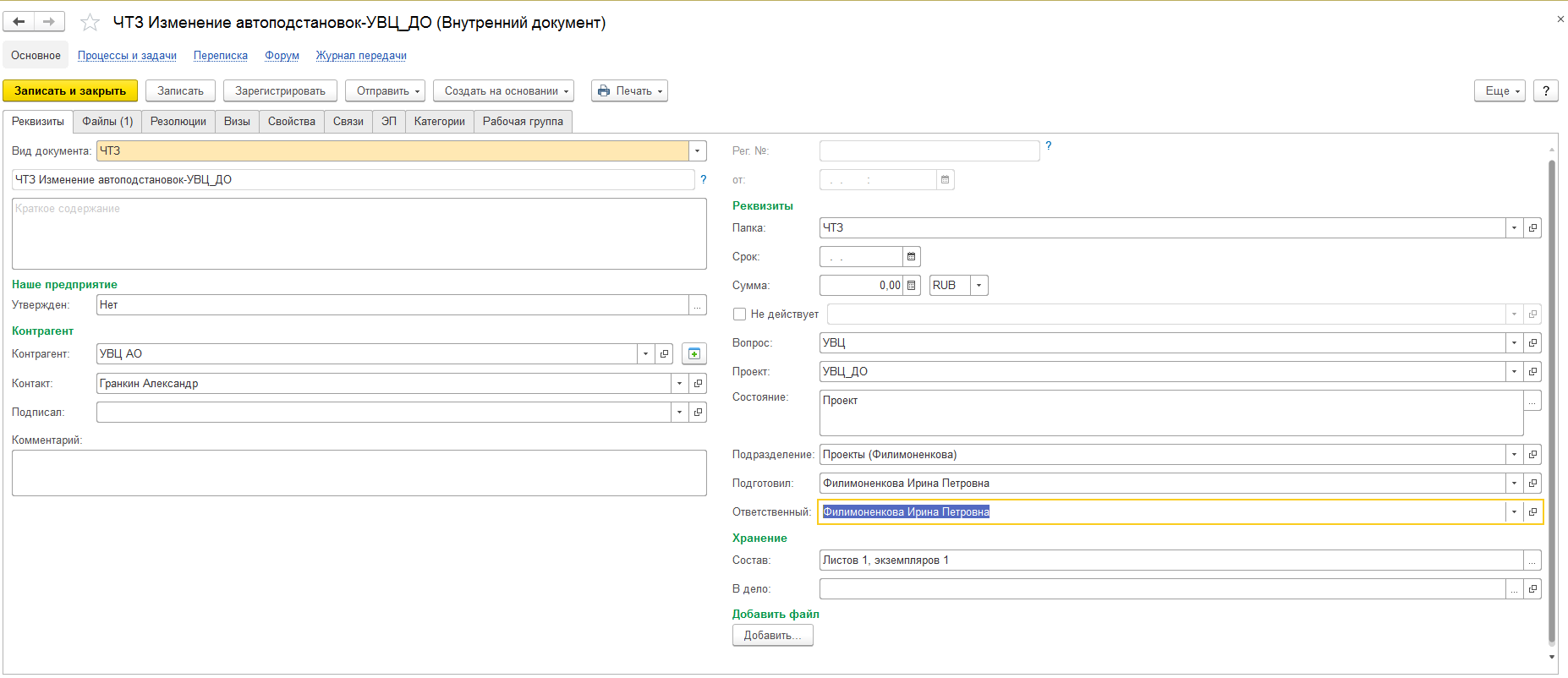 Необходимо добавить в справочник Вопрос реквизиты «Исполнение по вопросу деятельности» и «Ознакомление по вопросам деятельности», содержащие ссылки на «Рабочую группу». Рабочие группы создаются в Нормативно-справочная информация – Предприятие – Рабочие группы и содержат список пользователей программы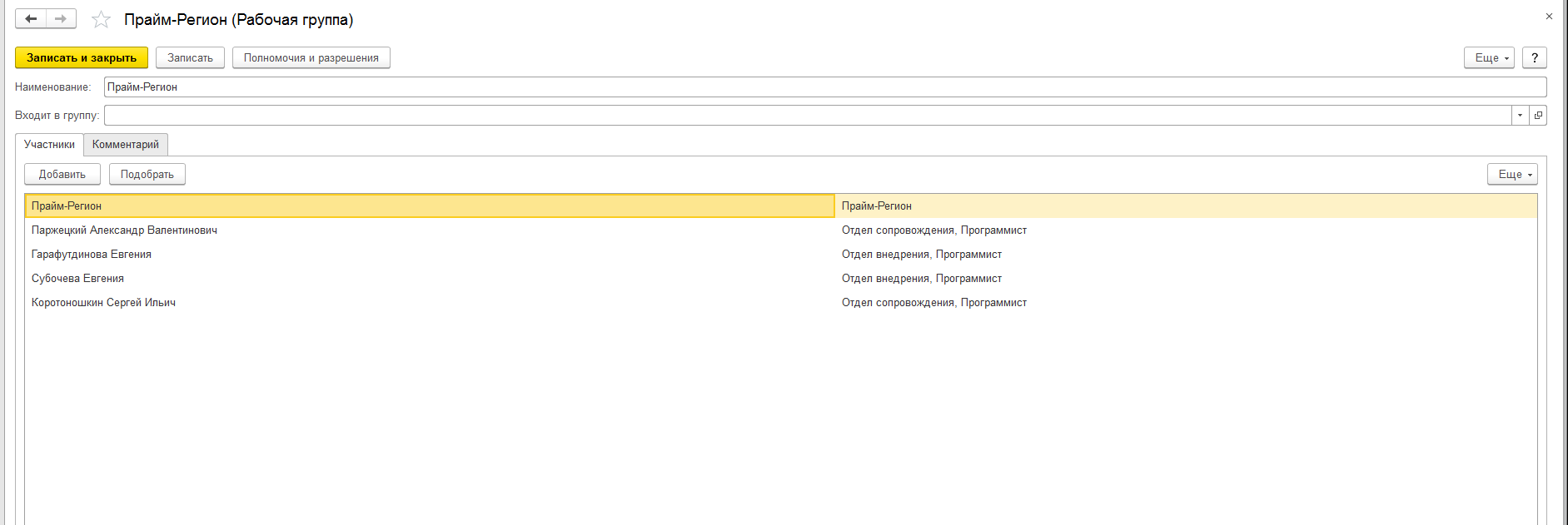 ОПИСАНИЕ ИЗМЕНЕНИЙ ОБЪЕКТОВ КОНФИГУРАЦИИВсе изменения типовых объектов делать в расширениях. Если требуется добавление объектов, которые хранят данные, то добавляем в конфигурациюПРИЛОЖЕНИЯРеализация:Доступ к описанной выше формы выбора автоподстоновок можно получить из объекта «Справочник. АдреснаяКнига.ФормаСписка»Договор № Срок выполнения работ: УТВЕРЖДАЮ__________________ «____» ________________ 20___ г.Наименование автоподстановки Описание алгоритма Исполнители по вопросу деятельности Согласно указанному в документе вопросу деятельности необходима автоподстановка пользователей как исполнителей задач. Вариант реализации: в Справочнике Вопрос деятельности указывается Рабочая Группа Исполнителей и на его основании формируется автоподстановка исполнителей Ознакомление по вопросу деятельности Согласно указанному в документе вопросу деятельности необходима автоподстановка пользователей как исполнителей задач на ознакомление. Вариант реализации: в Справочнике Вопрос деятельности указывается Рабочая Группа Ознакомления и на его основании формируется автоподстановка исполнителей Ответственный юрисконсульт Согласно указанной в документе аналитике ответственный юрисконсульт назначается исполнитель в задаче процесса Ответственный юрист за процедуру Согласно указанной в документе аналитике ответственный юрист за процедуру назначается исполнитель в задаче процесса Наследуемый юрисконсульт Согласно указанной в связанном основном документе аналитике ответственный юрисконсульт назначается исполнитель в задаче процесса.. Т.е. аналитика берёт не их основного документа процесса, а из связанного с ним (договор – доп соглашение) Подписант Назначается согласно аналитике «Подписал» в исходящем документе 